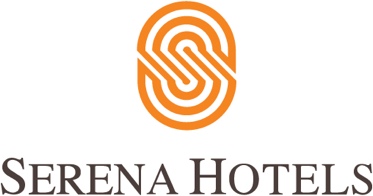 22nd November 2021Serena CorporateFundraiser for Pakistan Sweet HomesOn successful completion of 12 year journey of Pakistan Sweet Home Serena Hotels sponsored an event to celebrate the achievements of secondary students studying at PHS.Mr. Abrar Ul Haq chairman PRCS, Mr. Aziz Boolani CEO Serena Hotels and Mr. Zamurrad khan (H-I) CEO Pakistan Sweet Home AFP paid his gratitude to the chief guests.The president of Rawalpindi and Islamabad chamber of commerce and CDA employees Union General secretary Mr. Ch Yaseen also graced the occasion with their presence along with other guests from Business Community.